 Технология нанесения декоративной штукатурки Tintoflex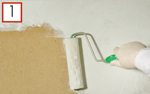 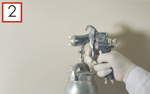 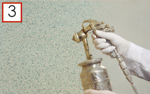 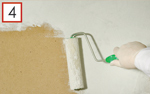 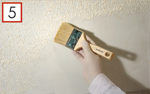 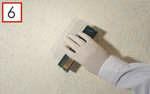 